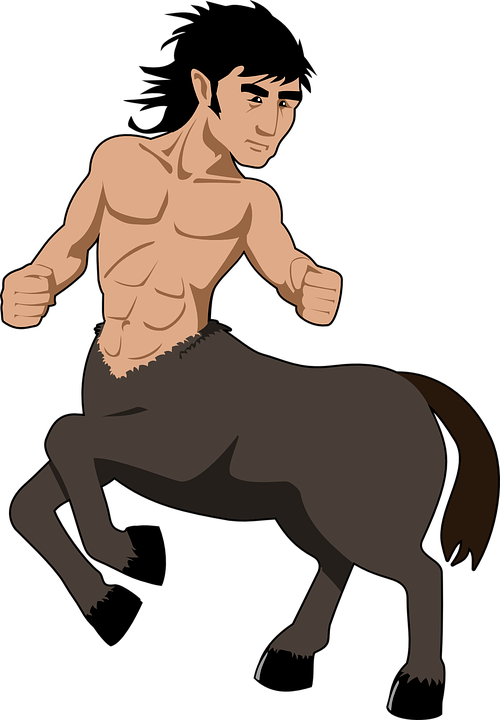 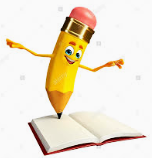 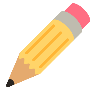  Instrucciones: Trabajar de manera prolija, limpia y ordenada.Clase 3: Crear personaje mezcla humano y animal.1-. Recortar formas de animales y de seres humanos de revistas, diarios y otros elementos. 2-. Realizar diferentes pruebas con sus recortes y, cuando consideran que su personaje ha sido logrado, lo pegan en el cuadro verde.3-. Escribir el nombre de su personaje: _____________________________________________________________4-. Dibujar y pintar su hábitat.5-. Escribir 2 características de tu personaje: _______________________________________________________________________________________________________________________________________________________ Clase 2: Escribir una historia basada en el personaje creado.1-. Inventa una historia basada en el personaje creado la clase anterior.2-. Sigue una secuencia narrativa (inicio, desarrollo y desenlace) si es necesario lee la materia que se encuentra en el cuaderno de Lenguaje.3-. Escribe con letra legible e ideas claras.CLASE 1CLASE 2Crear personaje mezcla humano y animal.Escribir una historia basada en el personaje creado .